Bijlage 1AANVRAAGFORMULIER / MELDINGSFORMULIER VOOR HET INRICHTEN VAN EEN MUZIEKACTIVITEIT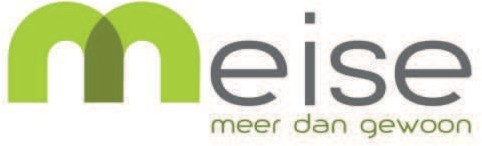 Formulier in te dienen bij het College van Burgemeester en SchepenenTramlaan 8, 1861 Meise e-mail: secretariaat@meise.be- ALGEMENE BEPALINGEN	Datum aanvraag: 25/05/2022Naam muziekactiviteit/evenement: Ohana Bar Afterwork+ Aloha Open AirDatum muziekactiviteit/evenement: 5 en 6 augustus (Gebruik parking 29/07-08/08)Locatie muziekactiviteit/evenement: Parking Zwembad De Wauwer (+ Spinet)Start- en eindduur muziekactiviteit/evenement: Ohana Bar van 17u tot 3u en Aloha Open Air van 14u tot 1uOmschrijving muziekactiviteit/evenement: Door verschillende factoren werd er besloten wat stappen terug te zetten rond de jaarlijkse honolulu bar en hawaifuif om deze optimaal te kunnen organiseren. Beide avonden worden ‘kleiner’ en veranderen van naam maar het concept blijft hetzelfde. De Ohana Bar vervangt Honolulu en dient als gezellige afterwork voor de ouderen. Aloha vervangt Hawai en gaat zoals de vorige editie in  ‘Open Air’ concept georganiseerd waarbij er vroeger wordt gestart (14u) en vroeger wordt geëindigd (1u) om zo overlast te beperken.Verwacht aantal bezoekers: 1500 per dagOp een ruimte met een max. capaciteit van +- 2000 bezoekersOrganiserende vereniging / organisator: Jeugdhuis Knodde Hoofdverantwoordelijke (steeds een meerderjarige die tijdens de muziekactiviteit/evenement nuchter blijft):Naam en voornaam: Verdickt YarneGeboortedatum en plaats: 05/05/2000 te VilvoordeAdres: Sneek 6, 1860 MeiseFunctie binnen de organisatie: VoorzitterGSM (onmiddellijke bereikbaarheid tijdens evenement verplicht): 0497131572Telefoon / fax: ...........................................................................................................................................Emailadres: yarne5@hotmail.beMedeverantwoordelijken (minstens 2 meerderjarigen die tijdens het evenement nuchter blijven).- ORGANISATIE - SECURITIY	VeiligheidssituatieModaliteiten inkom (aanvinken wat past):Geen ingangscontrole	□ Op vertoon van een uitnodigingGratis	  Betalend	 bandjessysteem (kleur i.f.v. leeftijd)Met het oog op de veiligheid en het goede verloop voorziet de organisator volgende maatregelen: aanwezigheid tijdens de eventuele coördinatievergadering / veiligheidsoverleg (verplicht) aanwezigheid tijdens de eventuele evaluatievergadering (verplicht)aanwezigheid van eigen ordediensten aanwezigheid van EHBO-standaanwezigheid van parkeerwachters inschakeling van officieel erkende bewakingsfirma met volgende contactgegevens vraag voor toelating tot het uitvoeren van bewakingshandelingen van fouillesNaam securityfirma: nog in onderhandeling, wordt asap in orde gebracht.Adres: .........................................................................................................................................................Telefoon / fax: ...........................................................................................................................................E-mailadres: ...............................................................................................................................................Contactpersoon en GSM (onmiddellijke bereikbaarheid tijdens evenement verplicht): .........................Aantal veiligheidsagenten	(de namen en kaartgegevens van deze veiligheidsagentenmoet uiterlijk 1 week voor het evenement bezorgd worden aan de Politiezone K-L-M, Reigerstraat 3, 1840 Londerzeel – tel. 0800 90 333 of fax: 052 30 33 18).Wijze waarop de omwonenden op de hoogte zullen gebracht worden van het evenement:Zoals elk jaar zullen de omwonenden op de hoogte worden gebracht via een brief.Volgende bijkomende beschermings- en veiligheidsmaatregelen worden aangevraagd (aanvinken wat van toepassing is) verzoek tot minstens gedeeltelijke beperking van de toegang of zelfs afsluiting van een deel van de      openbare weg (aan te duiden op het grafisch plan, zie verder) een kopie van de objectieve aansprakelijkheidsverzekering of gelijkwaardig (verplicht)Andere verzekeringen (naam, polisnummer, verzekerd risico):........................................................................................................................................................................................................................................................................................................................................Leeftijd deelnemers: Minderjarig Meerderjarig 65-plussers Alcoholgebruik: ja/neen Aanvraag vergunning voor het schenken van sterke dranken: ja/ neenCatering Eten:Gebruik van gas Gebruik van ElektriciteitBestaande keukenIn een tentAanvraag voor het gebruik van open vuur: ja/ neen– TYPERING MUZIEKACTIVITEIT	Vink aan wat van toepassing is:Evenement in tent Evenement in open lucht, zonder gebruik openbare weg: bvb festivalweide  Evenement op diffuse locatie en/of op de weg:tijdelijk op- of ingerichte ruimte of op meerdere niet-vergunde locaties(bvb markt, kermis, braderij, straat- of buurtfeest, wielerwedstrijd, optreden, open lucht theater, afgesloten openbare weg, park)Evenement op occasionele, niet-vergunde locatie:Lokaal zonder vergunning voor muziekproductie(bvb schuur, loods, hangar, lokaal, privéclub, winkel, restaurant, fitnessclub)Evenement op een vaste, vergunde locatie:Vergunde feestzaal of lokaal(bvb fuifzaal, dansgelegenheid, discotheek, (dans)café, polyvalente zaal, sportzaal, cultureel centrum– GELUIDSREGIME MUZIEKACTIVITEIT	Verantwoordelijke voor het geluidsniveau: Discobar, DJ   vaste geluidsinstallatie	  optreden, orkestNaam en verantwoordelijke:  AB SoundsAdres: Vlaamse Staak 4, 1745 OpwijkGSM, telefoon, fax +32 52 577 752E-mailadres info@absound.beHet sluitingsuurHet sluitingsuur bedraagt normaal 03.00u op zaterdag en zondag en 01.00u de overige dagenAanvraag tot verlenging van het sluitingsuurGewenste sluitingsuur: ..............................................................................................................................Motivering van de aanvraag:........................................................................................................................................................................................................................................................................................................................................Zodra > 85 dB(A) LAeq, 15’ wordt gevraagd, dient het geluidsniveau continu gemeten en geregistreerd te worden.Door wie zal het geluid gemeten worden en op welke wijze: geluidsmeter De gemeente zal geluidsmeters ter beschikking stellen van niet-ingedeelde muziekactiviteiten.Aanvraag tot het uitlenen van een geluidsmeter van de gemeenteOnder welk geluidsregime valt uw muziekactiviteit/evenement? Vink aan wat van toepassing is□ muziekactiviteit in private inrichting (woning, tuin, privaat terrein) Beperking geluidsniveau in de buurt (binnen): ifv achtergrondgeluidsniveau (6.7.4) Wel meldingsplicht, geen verplichting tot het meten van het geluidsniveau………………………………………………………………………………………………………………………………………………………  Niet ingedeelde muziekactiviteit in tent of open luchtStandaardvoorwaarden: Geluidsniveau binnen: < 85 dB(A) LAeq, 15’ [92 dB(A) LAmax, slow] Geluidsniveau in de buurt (binnen): ifv achtergrondgeluidsniveau (6.7.4) Afwijkingsaanvraag: Voorwaarde: bijzondere gelegenheid, namelijk: vrijdag afterwork, zaterdag fuifGeluidsniveau binnen tot 95 dB(A) LAeq, 15’ Met verplichting tot meten, registreren, bewaren geluidsniveaus + aanbieden oordopjesGeluidsniveau binnen tot 100 dB(A) LAeq, 60’ Met verplichting tot meten, registreren, bewaren geluidsniveaus + aanbieden oordopjesVoor het geluidsniveau in de buurt (binnen) Het college kan strengere normen en bijzondere voorwaarden opleggen□ Niet ingedeelde muziekactiviteit in occasionele, niet voor muziek ingedeelde locatieStandaardvoorwaarden: Geluidsniveau binnen: < 85 dB(A) LAeq, 15’ [92 dB(A) LAmax, slow] Geluidsniveau in de buurt (binnen): ifv achtergrondgeluidsniveau (6.7.4)Afwijkingsaanvraag: Voorwaarde: bijzondere gelegenheid, namelijk ...............................................en afwijkingsaanvraag beperkt tot 12 x/jaar, 2 x/maand en 24 kalenderdagen/jaarGeluidsniveau binnen tot 95 dB(A) LAeq, 15’ Met verplichting tot meten, registreren, bewaren geluidsniveaus + aanbieden oordopjesGeluidsniveau binnen tot 100 dB(A) LAeq, 60’ Met verplichting tot meten, registreren, bewaren geluidsniveaus + aanbieden oordopjesVoor het geluidsniveau in de buurt (binnen) Het college kan strengere normen en bijzondere voorwaarden opleggen□ Muziekactiviteit in ingedeelde feestzaal of lokaal met muziekproductie < 95 dB(A) LAeq, 15’ of meldingsplicht klasse 3 voor rubriek 32.1.1□ Muziekactiviteit in ingedeelde sportzaal, polyvalente zaal, feestzaal met speelruimte, schouwburg, variététheater, met muziekproductie < 95 dB(A) LAeq, 15’ (melding klasse 3) Meldingsplicht klasse 3 voor rubriek 32.2.2Standaardvoorwaarden: Meldingsplicht klasse 3 voor rubriek 32.1.1:Geluidsniveau binnen: < 95 dB(A) LAeq, 15’ [102 dB(A) LAmax, slow]Geluidsniveau in de omgeving (buiten): Vlarem II – 4.5) ifv gewestplan, tijdstip, aardAlgemene en sectorale voorwaarden Vlarem II hfst 4.5, eventuele bijzondere van collegeMet verplichting tot meten, registreren, bewaren geluidsniveaus + aanbieden oordopjesAfwijkingsaanvraag 1Voorwaarde: bijzondere gelegenheid, namelijk…………………………...…………………….En beperkt tot 12 x/jaar, 2 x/maand, 24 d/jaar-	Geluidsniveau binnen tot 100 dB(A) LAeq, 60’Afwijkingsaanvraag 2 Voorwaarde:tussen 12.00u en 00.00u, max. 1 x 3u/dag-		Met verplichting tot meten, registreren, bewaren geluidsniveaus + aanbieden oordopjesVoor het geluidsniveau in de buurt (binnen) (enkel bij afwijkingsaanvraag type 1) Het college kan strengere normen en bijzondere voorwaarden opleggen.□ Muziekactiviteit in ingedeelde feestzaal of lokaal met muziekproductie < 100 dB(A) LAeq,60’Standaardvoorwaarden: Milieuvergunningsplichtig klasse 2 rubriek 32.1.2:Geluidsniveau binnen: < 100 dB(A) LAeq, 60’ (geen afwijking mogelijk, immers al maximum)Geluidsniveau in de omgeving (buiten): Vlarem II – 4.5) ifv gewestplan, tijdstip, aardAlgemene en sectorale voorwaarden Vlarem II hfst 4.5, eventuele bijzondere van collegeMet verplichting tot meten, registreren, bewaren geluidsniveaus + aanbieden oordopjes, opmaak geluidsplan indien permanente installatie en akoestisch onderzoek indien nieuw- GRAFISCH PLAN	Het grafisch plan is niet vereist indien het evenement uitsluitend plaatsvindt in een private inrichting. In andere locaties dient een inplantingsplan én plattegrond voorgelegd worden.Het grafisch plan vermeldt steeds minstens volgende gegevens (vink aan indien van toepassing): een schets van de ligging van de omliggende straten de locatie van het feestterreinde locatie van de plaatsen waar wegwijzers naar het evenement zijn aangebracht de locatie van de toevoerwegen voor publiek en handelaars, de in- en uitgangen en de noodwegen aanduiding van de gevraagde verkeersbeperkingen: afgesloten deel, eenrichtingsverkeer de locatie van de nadarafsluiting de locatie van (extra) parkeerplaatsen, organisatieruimtes, technische ruimtes en opslagplaatsen de locatie van gasflessen, gasvuurtjes en open vuren de locatie van elektrische verwarmingstoestellen, verdeelkasten, stroomgeneratoren, brandstof de locatie van de sanitaire voorzieningen (toiletwagens)de locatie van andere risicofactoren de locatie van de drank-, eet- en eventuele verkoopstanden en terrassende locatie van de recipiënten voor de selectieve inzameling van de afvalstoffen en -eilandjesGebruik openbare weg of verkeersbelemmeringen Voor volgend deel van de weg worden verkeersbeperkende maatregelen gevraagd:Brusselsesteenweg Het betreft volgende maatregelen (bvb afsluiten, eenrichtingsverkeer, snelheidsbeperking):Verkeersvrij of eenrichting en dit van vrijdag 5 augustus 16u30 tot zaterdag 6 augustus 3u en dit van zaterdag 6 augustus 12u00 tot zondag 7 augustus 2u Voor volgend deel van de weg worden verkeersbeperkende maatregelen gevraagd:Parking Zwembad De WauwerHet betreft volgende maatregelen (bvb afsluiten, eenrichtingsverkeer, snelheidsbeperking):Verkeersvrij  en dit van vrijdag 29 juli 2022 9u tot maandag 8 augustus 2022 20u– UITLENEN VAN MATERIALEN	Via de gemeentelijke uitleendienst kan allerlei materiaal uitgeleend worden zoals nadarafsluitingen, muziekinstallaties, lichtinstallaties, podiumelementen, receptietafels, tentoonstellingspanelen enz. Let op, dit is niet van toepassing voor het uitlenen van afvalrecipiënten (zie volgende pagina).Brochure + uitleenreglement: www.meise.be  Vrije Tijd  Zelf iets organiseren  Uitleendienst- AFVALARME EVENEMENTEN	De gemeente streeft naar afvalarme evenementen. Als exploitant staat u zelf in voor de ophaling en verwerking van het afval dat ten gevolge de organisatie ontstaat. U kan hiertoe gebruik maken van de normale inzamelrecipiënten (bruine huisvuilzak voor restafval, witte zak voor plantaardig materiaal, blauwe zak voor PMD) of u kan bij Incovo of bij een andere firma container(s) huren.Voor vragen rond het afvalstoffenbeheer kan u steeds terecht bij igsv Incovo, C. Buyssestraat 5, 1800 Vilvoorde, 02/255.94.70, info@incovo.be. U kan bij Incovo volgende containers uitlenen:Wijze waarop voedingswaren en/of dranken voor onmiddellijke consumptie worden aangeboden:          herbruikbare bekersglazenandere herbruikbare drankrecipiëntenwegwerpmaterialen voor dranken (bekertjes) en/of voedingswaren (borden, bestek) motivatie: Afwassen op moment zelf onhaalbaar. Bekers zullen verzameld en gerecycleerd worden.Maatregelen opdat deze wegwerpmaterialen selectief worden ingezameld en verwerktVerschillend vuilzakken op terrein Maatregelen inzake afvalpreventie en afvalbeheerWij verzamelen al het afval  verwerking door incovo…………………………………………………Beschrijving van de te verwachten afvalfracties en de voorziene afvalrecipiëntenMeerdere grote- en kleine afvalcontainers aanwezig …………………………………………………Wijze waarop het afvalbeheer gecommuniceerd wordt (bvb afvaleilandjes, bordjes enz)Op verschillende plaatsen op terrein aangegeven met bordjes…………………………………………………Beschrijving van de afspraken met de standhouders en ambulante handelaars.Geen externe standhouders aanwezig.…………………………………………………Afspraken inzake de opruiming van het terreinVolledige verantwoordelijkheid JH Knodde. In zelfde staat terug als gekregen …………………………………………………Type en aard van de eventuele sanitaire voorzieningen (toiletwagens)Dixi’s + pisgoot met afvoer…………………………………………………Naam: Pieter-Jan De Bruycker Naam: Sam de ProftGeboorteplaats- en datum: 03/09/1999 te BrusselGeboorteplaats- en datum: 25/12/2000 te JetteAdres: Bouchoutlaan 15, 1780 WemmelAdres: Robbeekstraat 27, 1861 WolvertemTelefoonnummer / GSM: 0470296276Telefoonnummer / GSM: 0476242051E-mailadres: pieterjandebruycker@outlook.beE-mailadres: sam.deproft@gmail.com1100 l360 l240 lRestafvalXXXPapier/kartonXXXPMDXXGFTXX